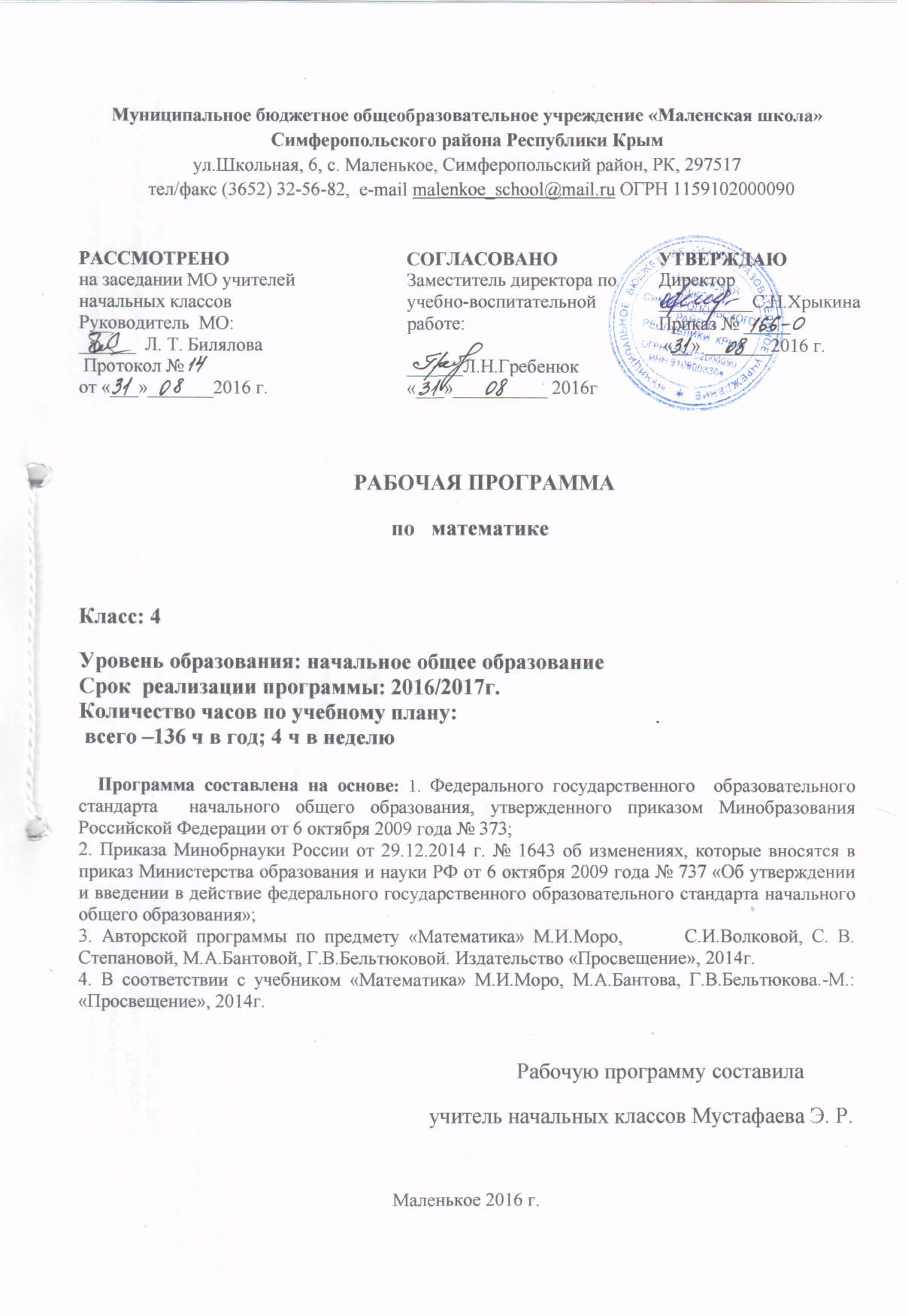                Рабочая программа составлена на основе: 1. Федерального государственного  образовательного стандарта начального общего образования, утвержденного приказом Минобразования Российской Федерации от 6 октября 2009 года № 373;2. Приказа Минобрнауки России от 29.12.2014 г. № 1643 об изменениях, которые вносятся в приказ Министерства образования и науки РФ от 6 октября 2009 года № 737 «Об утверждении и введении в действие федерального государственного образовательного стандарта начального общего образования»;3. Авторской программы по предмету «Математика» М.И.Моро,       С.И.Волковой, С. В. Степановой, М.А.Бантовой, Г.В.Бельтюковой. Издательство «Просвещение», 2014г.4. В соответствии с учебником «Математика» М.И.Моро, М.А.Бантова, Г.В.Бельтюкова.-М.:  «Просвещение», 2014г.Планируемые результаты изучения учебного предметаЛичностные, метапредметные и предметные результаты освоения содержания курсаЛичностные результатыЧувство гордости за свою Родину, российский народ и историю России;Осознание роли своей страны в мировом развитии, уважительное отношение к семейным ценностям, бережное отношение к окружающему миру.Целостное восприятие окружающего мира.Развитую мотивацию учебной деятельности и личностного смысла учения, заинтересованность в приобретении и расширении знаний и способов действий, творческий подход к выполнению заданий.Рефлексивную самооценку, умение анализировать свои действия и управлять ими.Навыки сотрудничества со взрослыми и сверстниками.Установку на здоровый образ жизни, наличие мотивации к творческому труду, к работе на результат.Метапредметные результатыСпособность принимать и сохранять цели и задачи учебной деятельности, находить средства и способы её осуществления.Овладение способами выполнения заданий творческого и поискового характера.Умение планировать, контролировать и оценивать учебные действия в соответствии с поставленной задачей и условиями её выполнения, определять наиболее эффективные способы достижения результата.Способность использовать знаково-символические средства представления информации для создания моделей изучаемых объектов и процессов, схем решения учебно-познавательных и практических задач.Использование речевых средств и средств информационных и коммуникационных технологий для решения коммуникативных и познавательных задач.Использование различных способов поиска (в справочных источниках и открытом учебном информационном пространстве Интернета), сбора, обработки, анализа, организации и передачи информации в соответствии с коммуникативными и познавательными задачами и технологиями учебного предмета, в том числе умение вводить текст с помощью клавиатуры компьютера, фиксировать (записывать) результаты измерения величин и анализировать изображения, звуки, готовить своё выступление и выступать с аудио-, видео- и графическим сопровождением.Готовность слушать собеседника и вести диалог; готовность признать возможность существования различных точек зрения и права каждого иметь свою; излагать своё мнение и аргументировать свою точку зрения.Определение общей цели и путей её достижения: умение договариваться о распределении функций и ролей в совместной деятельности, осуществлять взаимный контроль в совместной деятельности, адекватно оценивать собственное поведение и поведение окружающих.Овладение начальными сведениями о сущности и особенностях объектов и процессов в соответствии с содержанием учебного предмета «математика».Умение работать в материальной и информационной среде начального общего образования (в том числе с учебными моделями) в соответствии с содержанием учебного предмета «Математика».Предметные результаты Использование приобретённых математических знаний для описания и объяснения окружающих предметов, процессов, явлений, а также для оценки их количественных и пространственных отношений.Овладение основами логического и алгоритмического мышления, пространственного воображения и математической речи, основами счёта, измерения, прикидки результата и его оценки, наглядного представления данных в разной форме (таблицы, схемы, диаграммы), записи и выполнения алгоритмов.Приобретение начального опыта применения математических знаний для решения учебно-познавательных и учебно-практических задач.Умения выполнять устно и письменно арифметические действия с числами и числовыми выражениями, решать текстовые задачи, выполнять и строить алгоритмы и стратегии в игре, исследовать, распознавать и изображать геометрические фигуры, работать с таблицами, схемами, графиками и диаграммами, цепочками, представлять, анализировать и интерпретировать данные.Раздел «Числа и величины»Выпускник научится:• читать, записывать, сравнивать, упорядочивать числа от нуля до миллиона;• устанавливать закономерность — правило, по которому составлена числовая последовательность, и составлять последовательность по заданному или самостоятельно выбранному правилу (увеличение/уменьшение числа на несколько единиц, увеличение/уменьшение числа в несколько раз);• группировать числа по заданному или самостоятельно установленному признаку;• читать и записывать величины (массу, время, длину, площадь, скорость), используя основные единицы измерения величин и соотношения между ними (килограмм — грамм; час — минута, минута — секунда; километр — метр, метр — дециметр, дециметр — сантиметр, метр — сантиметр, сантиметр — миллиметр).Выпускник получит возможность научиться:• классифицировать числа по одному или нескольким основаниям, объяснять свои действия;• выбирать единицу для измерения данной величины (длины, массы, площади, времени), объяснять свои действия.Раздел «Арифметические действия»Выпускник научится:• выполнять письменно действия с многозначными числами (сложение, вычитание, умножение и деление на однозначное, двузначное числа в пределах 10 000) с использованием таблиц сложения и умножения чисел, алгоритмов письменных арифметических действий (в том числе деления с остатком);• выполнять устно сложение, вычитание, умножение и деление однозначных, двузначных и трехзначных чисел в случаях, сводимых к действиям в пределах 100 (в том числе с нулем и числом 1);• выделять неизвестный компонент арифметического действия и находить его значение;• вычислять значение числового выражения (содержащего 2—3 арифметических действия, со скобками и без скобок).Выпускник получит возможность научиться:• выполнять действия с величинами;• использовать свойства арифметических действий для удобства вычислений;• проводить проверку правильности вычислений (с помощью обратного действия, прикидки и оценки результата действия).Раздел «Работа с текстовыми задачами»Выпускник научится:• анализировать задачу, устанавливать зависимость между величинами и взаимосвязь между условием и вопросом задачи, определять количество и порядок действий для решения задачи, выбирать и объяснять выбор действий;• решать учебные задачи и задачи, связанные с повседневной жизнью, арифметическим способом (в 1—2 действия);• оценивать правильность хода решения и реальность ответа на вопрос задачи.Выпускник получит возможность научиться:• решать задачи на нахождение доли величины и величины по значению ее доли (половина, треть, четверть, пятая, десятая часть);• решать задачи в 3—4 действия;• находить разные способы решения задачи.Раздел «Пространственные отношения. Геометрические  фигуры»Выпускник научится:• описывать взаимное расположение предметов в пространстве и на плоскости;• распознавать, называть, изображать геометрические фигуры: точка, отрезок, ломаная, прямой угол, многоугольник, треугольник, прямоугольник, квадрат, окружность, круг;• выполнять построение геометрических фигур с заданными измерениями (отрезок, квадрат, прямоугольник) с помощью линейки, угольника;• использовать свойства прямоугольника и квадрата для решения задач;• распознавать и называть геометрические тела: куб, шар;• соотносить реальные объекты с моделями геометрических фигур.Выпускник получит возможность научиться:• распознавать, различать и называть геометрические тела: параллелепипед, пирамиду, цилиндр, конус.Раздел «Геометрические величины»Выпускник научится:• измерять длину отрезка;• вычислять периметр треугольника, прямоугольника и квадрата, площадь прямоугольника и квадрата;• оценивать размеры геометрических объектов, расстояний приближенно (на глаз).Выпускник получит возможность научиться:• вычислять периметр и площадь нестандартной прямоугольной фигуры.Раздел «Работа с данными». Выпускник научится:• читать несложные готовые таблицы;• заполнять несложные готовые таблицы;• читать несложные готовые столбчатые диаграммы.Выпускник получит возможность научиться:• сравнивать и обобщать информацию, представленную в строках и столбцах несложных таблиц и диаграмм;• распознавать одну и ту же информацию, представленную в разной форме (таблицы и диаграммы);• планировать несложные исследования, собирать и представлять полученную информацию с помощью таблиц и диаграмм1.                                        Содержание предмета 4-й класс (136 ч)Повторение. Числа от 1 до 1000 (13 часов)Четыре арифметических действия. Порядок их выполнения в выражениях, содержащих 2 - 4 действия. Письменные приемы вычислений.Числа больше 1000. Нумерация (9 часов)Новая счетная единица - тысяча. Разряды и классы: класс единиц, класс тысяч, класс миллионов и т. д. Чтение, запись и сравнение многозначных чисел. Представление многозначного числа в виде суммы разрядных слагаемых. Увеличение (уменьшение) числа в 10, 100, 1000 раз.Числа больше 1000. Величины (10 часов и 4 часа)Единицы длины: миллиметр, сантиметр, дециметр, метр, километр. Соотношения между ними. Единицы площади: квадратный миллиметр, квадратный сантиметр, квадратный дециметр, квадратный метр, квадратный километр. Соотношения между ними. Единицы массы: грамм, килограмм, центнер, тонна. Соотношения между ними. Единицы времени: секунда, минута, час, сутки, месяц, год, век. Соотношения между ними. Задачи на определение начала, конца события, его продолжительности.Числа больше 1000. Сложение и вычитание (11 часов)Сложение и вычитание (обобщение и систематизация знаний): задачи, решаемые сложением и вычитанием; сложение и вычитание с числом 0; переместительное и сочетательное свойства сложения и их использование для рационализации вычислений; взаимосвязь между компонентами и результатами сложения и вычитания; способы проверки сложения и вычитания. Решение уравнений вида: х + 312 = 654 + 79,  729 - х = 217 + 163,  х - 137 = 500 -140. Устное сложение и вычитание чисел в случаях, сводимых к действиям в пределах 100, и письменное - в остальных случаях. Сложение и вычитание значений величин.Числа больше 1000. Умножение и деление (77 час):-Умножение и деление-10 ч.-Умножение и деление ( продолжение )-7ч.-Зависимости между величинами: скорость, время, расстояние-4ч.-Умножение и деление-10ч.-Деление-13ч.-Письменное умножение многозначного числа на двузначное и трехзначное число-9ч.-Письменное умножение многозначного числа на двузначное и трехзначное число ( продолжение )-24 ч.Умножение и деление (обобщение и систематизация знаний): Задачи, решаемые умножением и делением; случаи умножения с числами 1 и 0;  деление числа 0 и невозможность деления на 0; переместительное и сочетательное свойства умножения, распределительное свойство умножения относительно сложения; рационализация вычислений на основе перестановки множителей, умножения суммы на число и числа на сумму, деления суммы на число, умножения и деления числа на произведение; взаимосвязь между компонентами и результатами умножения и деления; способы проверки умножения и деления. Решение уравнений вида 6 × х = 429 + 120, х - 18 = 270- 50, 360 : х – 630 : 7 на основе взаимосвязей между компонентами и результатами действий. Устное умножение и деление на однозначное число в случаях, сводимых к действиям в пределах 100; умножение и деление на 10, 100, 1000. Письменное умножение и деление на однозначное и двузначное, числа в пределах миллиона. Письменное умножение и деление на трехзначное число (в порядке ознакомления). Умножение и деление значений величин на однозначное число. Связь между величинами (скорость, время, расстояние; масса одного предмета, количество предметов, масса всех предметов и др.).Итоговое повторение (11 часов)Резервный урок ( 1 час )Количество контрольных работТематический планКонтрольные работы за 4 классКОНТРОЛЬНАЯ РАБОТА №1 ПО ТЕМЕ «ЧИСЛА, КОТОРЫЕ БОЛЬШЕ 1000. НУМЕРАЦИЯ»Вариант I.Реши задачу.Токарь за 7-часовой рабочий день вытачивает 63 детали, а его ученик за 6 ч в день вытачивает 30 таких деталей. Насколько больше деталей вытачивает за I ч рабочий, чем его ученик?Вычисли.64 ООО : 1 ООО               109 ООО : 10              540 - 100 4300 • 100	                     30 400 : 100                 7800 - 10Найди значения выражений: 711 : 9 + (506- 105 • 4)420-(809 000: 1000 - 56 • 10)Реши уравнения.108 : а = 9                66 : х = 11             14 - с = 42Построй диаграмму количества полученных оценок за последнюю неделю. Обозначай две отметки одной клеткой. КОНТРОЛЬНАЯ РАБОТА №1 ПО ТЕМЕ «ЧИСЛА, КОТОРЫЕ БОЛЬШЕ 1000. НУМЕРАЦИЯ»Вариант II.Реши задачу.Рабочий за 7-часовой рабочий день изготавливает 56 деталей, а его ученик за 4 ч в день изготавливает 24 такие детали. Сколько всего деталей изготавливают за 1 ч рабочий и его ученик вместе?Вычисли.84 000 : 1000	           5300 - 100            207 000 : 10           280-100                10 600 : 100Найди значения выражений. 672 : 8+ (801 - 204 - 3)- (701 000 : 1000 – 36 • 10)Реши уравнения. а = 8              44 : х = 11             13 - с = 52Построй диаграмму количества полученных оценок за последнюю неделю. Обозначай две отметки одной клеткой.КОНТРОЛЬНАЯ РАБОТА № 2 ЗА 1 ЧЕТВЕРТЬ (ИТОГОВАЯ)Вариант I1. Запишите следующие числа, числа которые стоят до них и после них:-Девять тысяч девятьсот девяносто девять.-Пять тысяч.-Тринадцать тысяч пятьсот три. 2. Сравните: 34 м 40 см ... 3441 см	      5 га ... 5 000 м258 км ... 5800 м	                  68 м 6 дм 4 мм ... 63. Выполните вычисления на сложение и вычитание в столбик:364 + 685 =	102 + 586 =	495 - 299 =	596 - 343 =4. Решите примеры:720 : 8 + 627 - 567 =958 - 204 • 3 + 187 = 5. Начертите  прямоугольник со сторонами 3 см и 7 см. Найдите его периметр и площадь.6. Решите задачу:У портного было 150 метров ткани. Он сшил 8 детских костюмов и 6 взрослых костюмов. На детский костюм уходит 5 метров ткани, а на взрослый костюм уходит 13 метров. Сколько ткани осталось у портного?КОНТРОЛЬНАЯ РАБОТА № 2 ЗА 1 ЧЕТВЕРТЬ (ИТОГОВАЯ)Вариант II1. Запишите следующие числа, числа которые стоят до них и после них:-Восемь тысяч девятьсот девяносто девять.-Семь тысяч.-Девяносто три тысячи пятьсот девяносто девять. 2. Сравните:2 м 43 см ... 240 см	        5 га 12 м2 ... 512 м258 км 2 м... 5820 м	        68 м 4 мм ... 6804 мм3. Выполните вычисления на сложение и вычитание в столбик: 673 + 304 =	145 + 723 =	495 – 107 =	938 – 492 =	4. Решите примеры:630 : 9 + 738 - 491 =793 - 108 • 4 + 348 =5. Начертите  прямоугольник со сторонами 4 см и 6 см. Найдите его периметр и площадь.6. Решите задачу:На склад привезли 645 кг муки. В первый день отгрузили 5 мешков по 20 кг. А во второй день отгрузили 12 мешков по 25 кг. Сколько муки осталось на складе?КОНТРОЛЬНАЯ РАБОТА №3 ПО ТЕМЕ «ЧИСЛА, КОТОРЫЕ БОЛЬШЕ 1000. СЛОЖЕНИЕ И ВЫЧИТАНИЕ»Вариант I1. Реши задачу.На комбинате в декабре изготовили 7163 л сока, а в январе - на 678 л меньше. В пакеты разлили 9789 л сока, а остальной - в бутылки. Сколько литров сока разлили в бутылки?2.	Выполни вычисления и сделай проверку. 700 000 - 24 618804 608 + 96 395312 879 - 179 5423.	Вычисли, записывая решение в столбик. 28 км 640 м - 9 км 890 м18 т 360 кг + 16 т 740 кг4 ч 40 мин - 55 мин4.	Реши уравнение.290 + х = 640 - 2605*. Укажи порядок действий.а : Ь - с • d + k - m : nКОНТРОЛЬНАЯ РАБОТА №3 ПО ТЕМЕ «ЧИСЛА, КОТОРЫЕ БОЛЬШЕ 1000. СЛОЖЕНИЕ И ВЫЧИТАНИЕ»Вариант II1.Реши задачу.Зимой в магазине продали 3486 кукол, весной - на 697 кукол меньше. Из всех проданных кукол 4486 были в платьях, а остальные - в спортивных костюмах. Сколько было кукол в спортивных костюмах?2.	Выполни вычисления и сделай проверку.600 600 - 24 863 143 807 + 57 296 529 631 - 181 4793.	Вычисли, записывая вычисления в столбик.16 т 230 кг – 9 т 750 кг 32 км 560 м + 19 км 540 м 2 ч 2 мин – 45 мин4.	Реши уравнение.400 – x = 275 + 255*. Укажи порядок действий.а : (Ь – с) : 4 + k • (m : n) МАТЕМАТИЧЕСКИЙ ДИКТАНТ №1 (КОНТРОЛЬНЫЙ) 1.  Найди частное между 320 и 8 и увеличь его в 100 раз.2. Найди число, которое меньше 450 в 3 раз.3. Сколько килограммов в 15 тоннах?4. Сколько минут в 3 часах?5. Чему равна третья часть от 990?6. Насколько 320 кг больше 2 центнеров?7. Найди произведение чисел 120 и 5.8. Найди сумму чисел: 540 и 340.9. Найди разность чисел 460 и 320.10. Запишите числа: 4598, 30000, 5789. Умножьте каждое из этих чисел в 100 раз.КОНТРОЛЬНАЯ РАБОТА №4  ЗА 2 ЧЕТВЕРТЬ (ИТОГОВАЯ)Вариант I1. Решите задачу, записывая решение столбиком.На комбинате в декабре изготовили 7 163 л сока, а в январе на 678 л сока меньше. Из всего сока 9 789 л разлили в пакеты, а остальной сок – в бутылки. Сколько литров сока разлили в бутылки?2. Выполните вычисления и сделайте проверку:900 000 – 32 576	427 816 + 298 7953. Вычислите, записывая вычисления столбиком:42 км 230 м – 17 км 580 м      5 ч 30 мин – 50 мин29 т 350 кг + 18 т 980 кг         9 км – 890 м4. Переведите:5 мин 32 с = … с	2 г. 5 мес. = … мес.5 000 лет = … в.	2 сут. 3 ч = … ч180 мин = … ч	600 с = … мин72 ч = … сут.	4 в. = … лет5. Вставьте пропущенные цифры.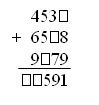 КОНТРОЛЬНАЯ РАБОТА №4  ЗА 2 ЧЕТВЕРТЬ (ИТОГОВАЯ) Вариант II1. Решите задачу, записывая решение столбиком.В одном павильоне книжной ярмарки было 9 895 книг, а в другом – на 1 376 книг больше. Из всех книг 13 297 были для детей, а остальные для взрослых. Сколько было книг для взрослых?2. Выполните вычисления и сделайте проверку:800 080 – 54 996	397 631 + 128 6793. Вычислите, записывая вычисления столбиком:16 т 290 кг – 8 т 830 кг	6 ч 20 мин – 35 мин52 км 260 м + 39 км 890 м	10 км – 480 м4. Переведите:4 мин 40 с = … с	6 090 лет = … в. … лет4 г. 8 мес. = … мес.	1 сут. 1 ч = … ч1 мин 16 с = … с	240 мин. = … ч72 мес. = … лет	12 в. = … лет5. Вставьте пропущенные цифры.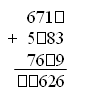 КОНТРОЛЬНАЯ РАБОТА № 5 «УМНОЖЕНИЕ И ДЕЛЕНИЕ» (ТЕКУЩАЯ)Вариант I1. Решите задачу.На рынок привезли яблоки, груши и сливы, всего 4 т. Яблок было 2 240 кг, груш – в 2 раза меньше, чем яблок, а остальное – сливы. Сколько килограммов слив привезли на рынок?2. Выполните вычисления, записывая каждое действие столбиком.(18 370 + 23 679) : 7	(800 035 – 784 942) · 63. Сравните:5 км 4 м … 5 км 40 дм60 т 200 кг … 62 000 кг245 ч … 4 сут. 5 ч4. Найдите площадь прямоугольника со сторонами 3 см и 6 см.5. Решите уравнения.290 + х = 640 – 260	84 : х = 6 · 7КОНТРОЛЬНАЯ РАБОТА № 5 «УМНОЖЕНИЕ И ДЕЛЕНИЕ» (ТЕКУЩАЯ)Вариант II1. Решите задачу.На молочном заводе изготовили 6 000 л молочной продукции. Молока – 3 600 л, кефира – в 3 раза меньше, чем молока, а остальное – ряженка. Сколько литров ряженки изготовили на молочном заводе?2. Выполните вычисления, записывая каждое действие столбиком.(18 048 + 53 976) : 8	(600 084 – 597 623) · 73. Сравните:3 т 10 кг … 3 т 1 ц45 000 м … 40 км 500 м2 сут. 20 ч … 68 ч4. Найдите площадь прямоугольника со сторонами 4 см и 5 см.5. Решите уравнения.400 – х = 275 + 25	3 · х = 87 – 6КОНТРОЛЬНАЯ РАБОТА № 6 ЗА 3 ЧЕТВЕРТЬ (ИТОГОВАЯ) Вариант I1. Решите задачу.Туристы ехали на автобусе 3 часа со скоростью 60 км/ч и шли пешком 5 часов со скоростью 6 км/ч. Насколько больше их путь на автобусе, чем пешком?2. Решите задачу.Поезд прошел 250 км со скоростью 50 км/ч. За то же время автомобиль проехал 300 км. Какова скорость автомобиля?3. Решите примеры столбиком.4 123 · 2 	1 263 : 3603 · 8 	1 635 : 51 200 · 4	5 910 : 34. Переведите.3 ч = … мин	1 мин 25 с = … с25 км = … м	16 дм = … м … дм8 т = … кг	2 500 г = … кг … гКОНТРОЛЬНАЯ РАБОТА № 6 ЗА 3 ЧЕТВЕРТЬ (ИТОГОВАЯ) Вариант II1. Решите задачу.Теплоход шел по озеру 2 часа со скоростью 42 км/ч, затем 3 часа вверх по реке со скоростью 40 км/ч. Какой путь прошел теплоход?2. Решите задачу.Велосипедист проехал 30 км со скоростью 10 км/ч. За это же время пешеход прошел 12 км. С какой скоростью шел пешеход?3. Решите примеры столбиком.1 236 · 4 	2 448 : 3708 · 9 	7 528 : 23 600 · 5	8 910 : 94. Переведите.300 см = … м	5 т 200 кг = … кг25 000 мм = … м	180 дм = … м … дм2 мин = … с	1 350 см = … м … смМАТЕМАТИЧЕСКИЙ ДИКТАНТ №2 (КОНТРОЛЬНЫЙ)1.  Чему равна 4 часть от 1200? 2. Во сколько раз 500 грамм меньше 4 кг? 3. Уменьшите число 395 на 140. Какое число получилось?4. Увеличите в 100 раз число 358. Сколько получилось?5. Уменьшите в 100 раз число 49500. Сколько получилось? 6. Задан квадрат со стороной 7 дм. Чему равна его площадь? 7. Сколько часов в 420 минутах?8. Задумано число. Его 1/4 часть равна 40. Чему равно задуманное число? 9. Увеличьте число 170 на 50. Сумму умножьте на 100.10. К какому числу надо прибавить 2 чтобы получилось 15000? КОНТРОЛЬНАЯ РАБОТА № 7 (ТЕКУЩАЯ) Вариант I1. Решите задачу.В два магазина привезли 1 800 кг картофеля, который был расфасован в пакеты одинаковой массы. В первый магазин привезли 540 пакетов, а во второй – 360 пакетов. Сколько килограммов картофеля привезли в каждый магазин в отдельности?2. Начертите отрезок, длина четвертой части которого равна 2 см 4 мм.3. Выполните вычисления.2 748 · 5 	348 · 90518 · 60	280 · 804. Вместо ? вставьте знаки арифметических действий так, чтобы равенства стали верными:80 ? 20 ? 600 = 1 000	                           900 ? 30 ? 30 = 60КОНТРОЛЬНАЯ РАБОТА № 7 (ТЕКУЩАЯ)Вариант II 1. Решите задачу.Для внутренней отделки нового дома привезли 2 000 кг краски в банках одинаковой массы: 270 банок белой краски и 130 банок зеленой краски. Сколько килограммов белой и зеленой краски  в отдельности привезли для отделки дома?2. Начертите отрезок, длина третьей части которого равна 3 см 6 мм.3. Выполните вычисления.3 489 · 65	234 · 809623 · 760	420 · 5304. Вместо ? вставьте знаки арифметических действий так, чтобы равенства стали верными:40 ? 20 ? 200 = 1 000                     	600 ? 30 ? 20 = 40КОНТРОЛЬНАЯ РАБОТА № 8 (ИТОГОВАЯ ЗА ГОД) Вариант I1. Решите задачу.Ученик прочитал три книги: в первой было 98 страниц, во второй – в 5 раз больше, чем в первой, а в третьей – на 196 страниц меньше, чем во второй. Во сколько раз больше страниц в третьей книге, чем в первой?2. Выполните деление столбиком.9 504 : 44	35 260 : 82	23 232 : 333 489 · 65	234 · 809            623 · 760  3. Решите примеры, записывая действия столбиком.425 · 706 – (150 612 : 489 + 243 647)4. Решите уравнение.590 – х = 80 · 4КОНТРОЛЬНАЯ РАБОТА № 8 (ИТОГОВАЯ ЗА ГОД)Вариант II  1. Решите задачу.Туристы проехали на поезде 280 км, пролетели на самолете в 8 раз больше, чем проехали на поезде, а проплыли на пароходе на 560 км меньше, чем пролетели на самолете. Во сколько раз меньшее расстояние проехали туристы на поезде, чем проплыли на пароходе?2. Выполните деление столбиком.8 785 : 35	15 640 : 46	41 574 : 822 748 · 56	         348 · 920            518 · 603 3. Решите примеры, записывая действия столбиком.300 020 – 287 · (581 915 : 643) + 7 9154. Решите уравнение.х – 180 = 1 600: 4РабочаяпрограммаИтоговая контрольная работа (комбинированная)4Текущие  контрольные работы4Математический диктант2Всего за год10№ п/пНазвание темы№ п/пНазвание темыКол-во часовЧисла от 1 до 10001.Повторение  13Числа, которые больше 10002.Нумерация  93.Величины .Величины (продолжение) 1044.Сложение и вычитание   115.Умножение и деление.Умножение и деление ( продолжение)1076.Зависимости между величинами: скорость, время, расстояние47.Умножение и деление108.Деление 139.Письменное умножение многозначного числа на двузначное и трехзначное число. Письменное умножение многозначного числа на двузначное и трехзначное число(продолжение).          92410.11.Итоговое повторение. Резервный урок.111ИТОГО:ИТОГО:136 